QUIZ 3º ANO – INGLÊS 2º BIMESTRENa nossa aula aprendemos sobre o uso do THIS / THAT / THESE / THOSE. Observe as figuras, depois leia com atenção cada uma das perguntas e marque a alternativa que tem a resposta correta. Vamos ver o quanto você aprendeu?1.What’s this?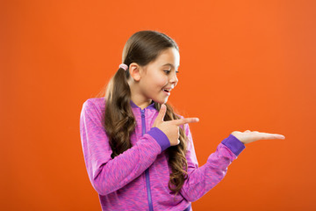 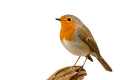 This is a lion.This is a bird.This is a snake.This is a monkey.2.What’s that?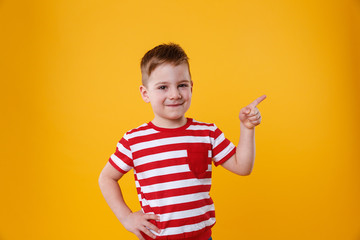 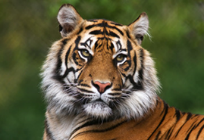 That is a panda.That is an elephant.That is a tiger That is a lion.3.What are those?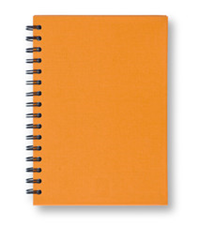 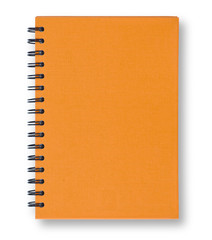 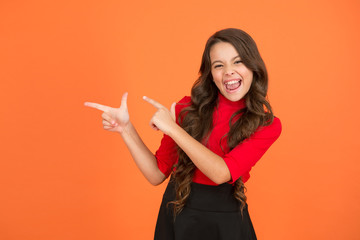 Those are notebooks.Those are books.Those are pencils.Those are erasers.4.What are these ?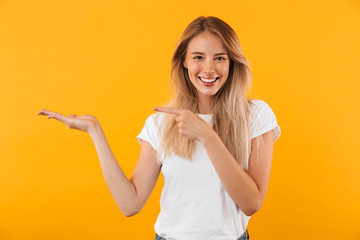 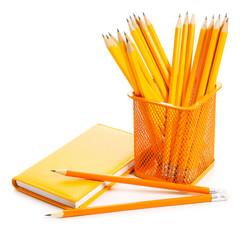 a)These are erasers.b)These are books.c)These are notebooks.d)These are pencils.5.What’s that?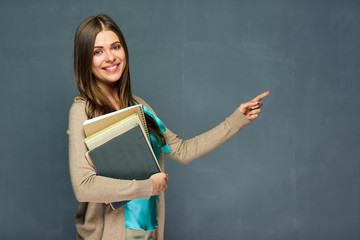 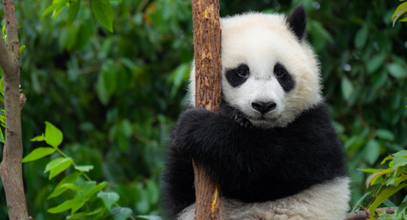 That is a lion.That is a tiger.That is an alligator.That is a panda.RESPOSTAS: 1.b; 2.C; 3.a; 4.d; 5.d